Tough MudderAugust 16 & 17Amazing experience today…can't wait to do it again.!!!!FIRST IN...FIRST SERVED! - BOOK NOW FOR EXCLUSIVE ACCOMMODATION DEALSIn partnership with the 2014 Tough Mudder (TM), Sunshine Coast Destination is offering a feast of exclusive accommodation packages.ON THE RIVER APARTMENTSMaroochydore  Call now  07-54301300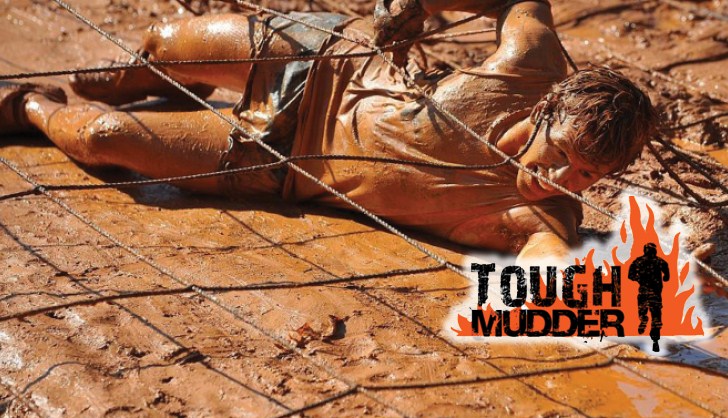 